Vertiefungskurs  MathematikLösungen: Beweis durch vollständige FallunterscheidungSatz vom UmfangswinkelFall 1: M liegt auf einer Seite des Dreiecks ABC. (o.B.d.A. M liegt auf AB)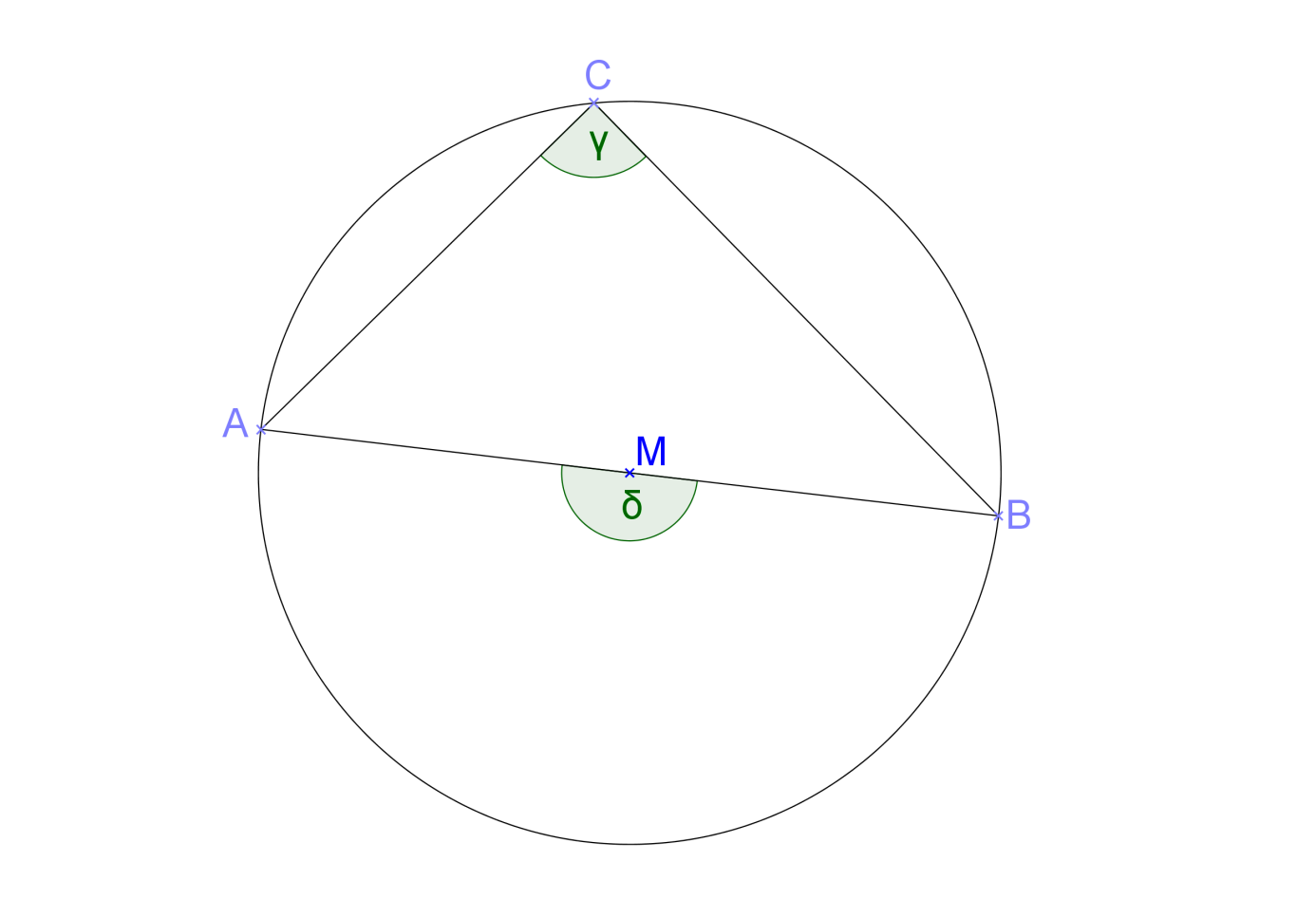 Voraussetzung:  Behauptung:  Beweis: Mit dem Satz des Thales folgt  . Da  ein gestreckter Winkel ist, folgt  .                       q.e.d.Fall 2: M liegt innerhalb des Dreiecks ABC.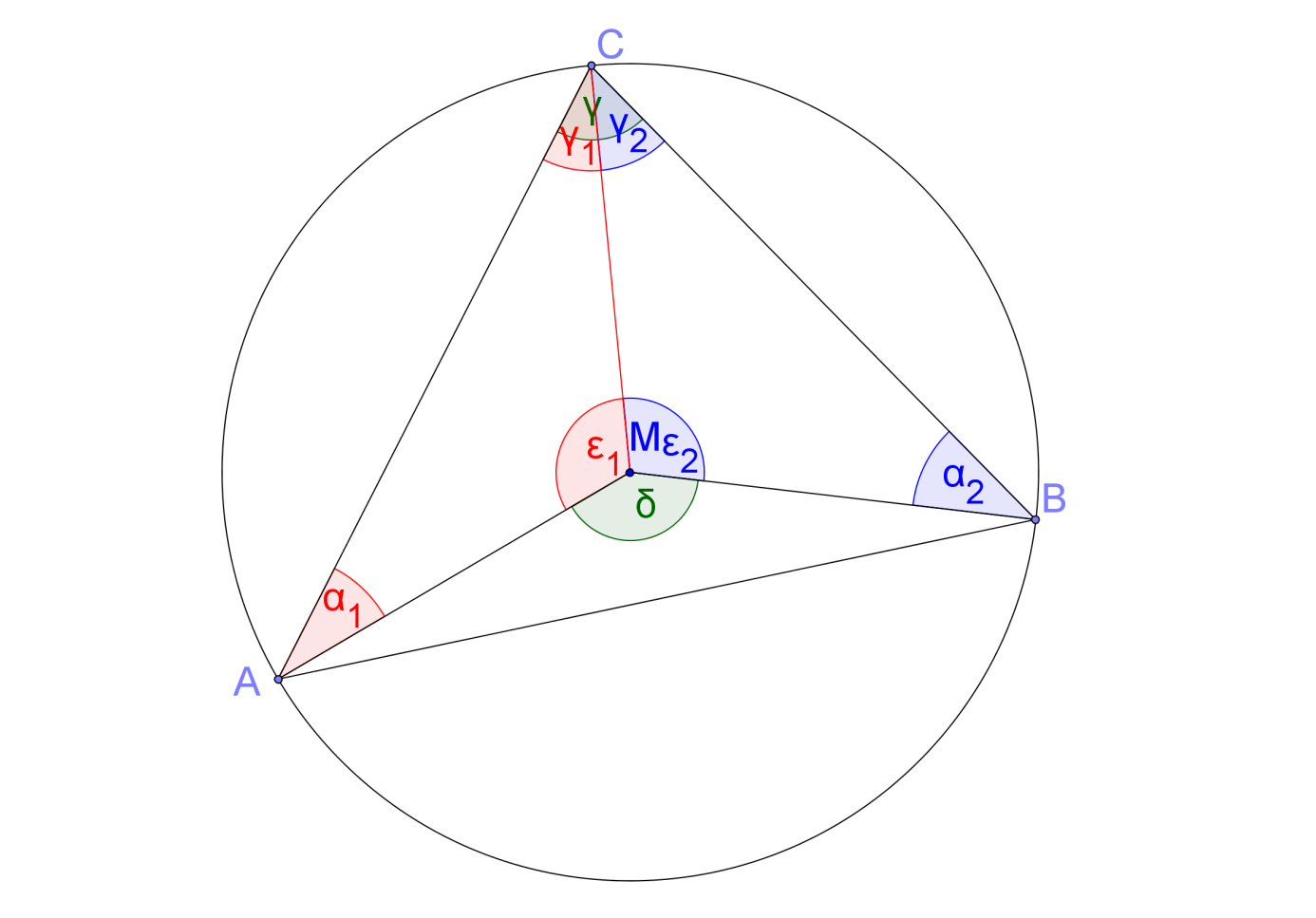 Voraussetzung:  Behauptung:  Beweis: Wegen    ist das Dreieck AMC gleichschenklig und somit gilt .Wegen    ist das Dreieck MBC gleichschenklig und somit gilt .Winkelsumme im Dreieck AMC   Winkelsumme im Dreieck MBC  Addiert man die beiden Gleichungen, so folgt: Mit  folgt       (1)Zudem gilt  (Vollwinkel)     (2)Aus (1) und (2) folgt  .                                                                      q.e.d.Fall 3: M liegt außerhalb des Dreiecks ABC.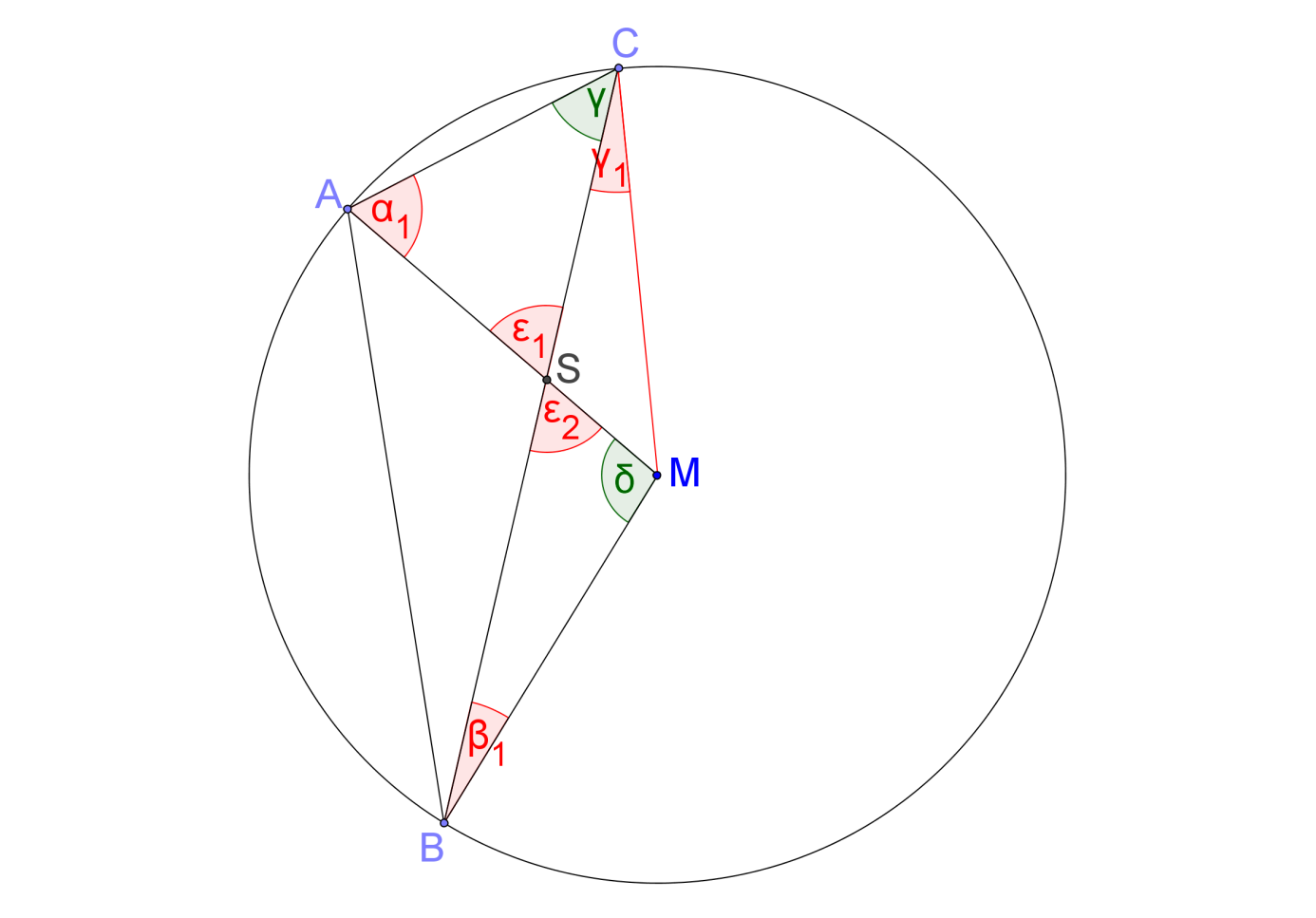 Voraussetzung:  Behauptung:  Beweis: Wegen    ist das Dreieck BMC gleichschenklig und somit gilt  .Wegen    ist das Dreieck MCA gleichschenklig und somit gilt  .Zudem gilt:  (Scheitelwinkelsatz)Winkelsumme im Dreieck BMs     (1)Winkelsumme im Dreieck MBC    (2)Es gilt:   (3)Löst man (1) nach  und (2) nach  auf, und setzt in (3) ein, dann folgt:Wegen  folgt                                                    q.e.d.